Supplemental table 1: ICD-9 for end-stage renal diseaseSupplemental table 2: ICD-9 for principal diagnosis Supplementary Figure 1: Study flow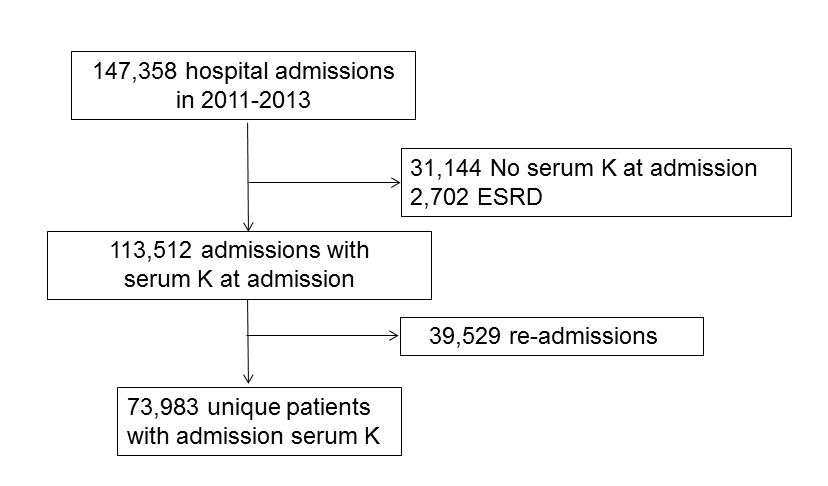 Supplementary Figure 2: Serum K distribution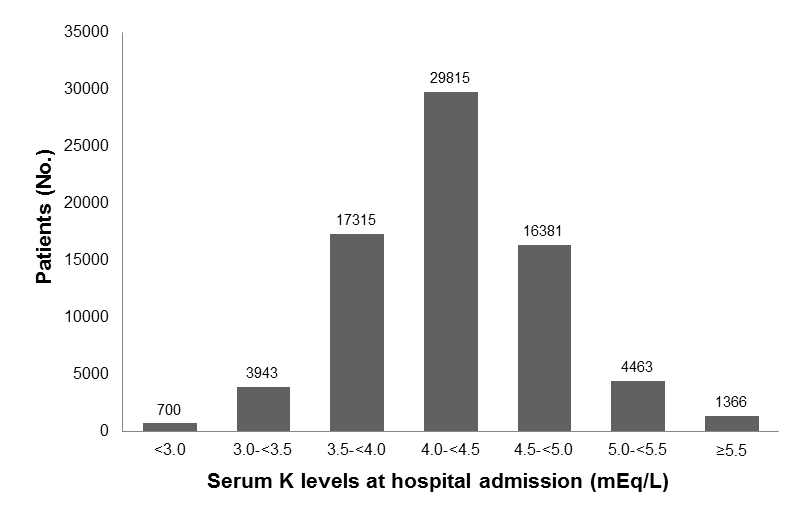 ICD-9 Condition 585.5Chronic Kidney Disease, stage V585.6End Stage Renal Disease996.73Other complications due to renal dialysis device implant and graft996.68Infection and inflammatory reaction due to peritoneal dialysis catheter996.56Mechanical complication due to peritoneal dialysis catheter792.5Cloudy (hemodialysis or peritoneal dialysis) effluent458.21Hypotension of dialysisPrincipal diagnosis groupICD – 9 codeCardiovascular disease390-459Hematology/oncology280-289, 140-239Infectious disease001-139Endocrine and metabolic disease240-279Respiratory disease460-519Gastrointestinal disease520-579Injury and poisoning800-999Other290-319,320-359,360-389,580-629,630-679,680-709,710-739,740-759,760-779,780-799